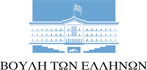 ΙΛΧΑΝ ΑΧΜΕΤ Βουλευτής Ροδόπης-Κίνημα ΑλλαγήςΕΡΩΤΗΣΗΑθήνα, 2-3-2021 ΠΡΟΣ: Υπουργό Προστασίας του Πολίτη κ. Μ. Χρυσοχοΐδη, Υπουργό Οικονομικών κ. Χρήστο Σταϊκούρα  ΘΕΜΑ: Αναγνώριση του επαγγέλματος των αστυνομικών ως επικίνδυνο και ανθυγιεινό και καταβολή του επιδόματος των 100 ευρώ στους αστυνομικούς που υπηρετούν στο Νομό Ροδόπης     Η Κυβέρνηση για άλλη μια φορά κωφεύει και αρνείται την αναγνώριση του επαγγέλματος του αστυνομικού ως επικίνδυνο και ανθυγιεινό, παρά τις αλλεπάλληλες και συγκεκριμένες προτάσεις που καταθέτουν κατά καιρούς, η Πανελλήνια Ομοσπονδία Αστυνομικών Υπαλλήλων καθώς και οι Ενώσεις τους.Το Κίνημα Αλλαγής διαχρονικά αλλά και από την πρώτη στιγμή της εκδήλωσης της πανδημίας, εμπεριστατωμένα με κοινοβουλευτικές παρεμβάσεις, έχει προτείνει, εκτός από τη  αναγνώριση του επαγγέλματος του αστυνομικού ως επικίνδυνο και ανθυγιεινό και τη χορήγηση μηνιαίου επιδόματος έκτακτων συνθηκών για όσο χρόνο κρατήσει η πανδημία και η έκτακτη κατάσταση που έχει δημιουργηθεί, ως ελάχιστη αναγνώριση του τιτάνιου έργου των εργαζομένων στα Σώματα Ασφαλείας.Εξάλλου,  σύμφωνα με τις διατάξεις της περ. Ε, του άρθρου 127,του ν. 4472/2017 (Φ.Ε.Κ. Α’ -74), ως ισχύει, ορίζεται ότι, στα στελέχη των Ενόπλων Δυνάμεων και του Λιμενικού Σώματος -Ελληνικής  Ακτοφυλακής,  καθώς  και  της  Ελληνικής  Αστυνομίας  και  του Πυροσβεστικού Σώματος που υπηρετούν εντός των γεωγραφικών ορίων της Περιφέρειας Βορείου Αιγαίου,  της Περιφερειακής Ενότητας Έβρου, της Περιφέρειας Νοτίου Αιγαίου (μόνο πρώην Ν. Δωδεκανήσου), καθώς και στα στελέχη των Ενόπλων Δυνάμεων που υπηρετούν στις Μονάδες Προκαλύψεως της ηπειρωτικής μεθορίου (Ηπείρου, Μακεδονίας και Θράκης), στη νήσο Σκύρο και στις τοπικές κοινότητες Ζίρου και Παλαιοκάστρου του Δήμου Σητείας, χορηγείται μηνιαίο επίδομα ύψους εκατό (100) ευρώ. Είναι προφανές ότι η επέκταση καταβολής του επιδόματος των 100 ευρώ και στους Αστυνομικούς που υπηρετούν ή αποσπώνται στον Νομό Ροδόπης είναι αυτονόητη ενέργεια δικαιοσύνης και ισοτιμίας. Μετά τα παραπάνω εκτεθέντα, Επειδή, η Ελληνική Αστυνομία είναι επιφορτισμένη και με το σύνολο του βάρους των ελέγχων για την τήρηση των περιοριστικών μέτρων που έχουν επιβληθεί για την αντιμετώπιση της πανδημίαςΕπειδή, εκτός από ανάγκη, αναδεικνύεται και σε υποχρέωση της πολιτείας η  αναγνώριση του επαγγέλματος του αστυνομικού ως επικίνδυνο και ανθυγιεινόΕπειδή, ειδικότερα για τους υπηρετούντες και αποσπώμενους αστυνομικούς στο Νομό Ροδόπης, συμβαίνει να είναι απολύτως άδικη και ανεξήγητη η εξαίρεσή τους από το επίδομα των 100 ευρώ που δίνεται στους συναδέλφους τους του γειτονικού Νομού Έβρου και το ύψος του οποίου δεν παραπέμπει  σε κάποια σοβαρή επιβάρυνση του κρατικού προϋπολογισμού        Ερωτάσθε κ.κ. Υπουργοί:-Αν προτίθεστε επιτέλους και με ποιο συγκεκριμένο χρονοδιάγραμμα να αναγνωρίσετε το επάγγελμα του αστυνομικού ως επικίνδυνο και ανθυγιεινό;-Θα προβείτε για τους αστυνομικούς στη χορήγηση μηνιαίου επιδόματος έκτακτων συνθηκών για όσο χρόνο κρατήσει η πανδημία;- Θα προβείτε στην καταβολή του επιδόματος των 100 ευρώ και προς τους υπηρετούντες και αποσπώμενους αστυνομικούς στο Νομό Ροδόπης;Ο ερωτών βουλευτήςΙλχάν Αχμέτ, Ροδόπης